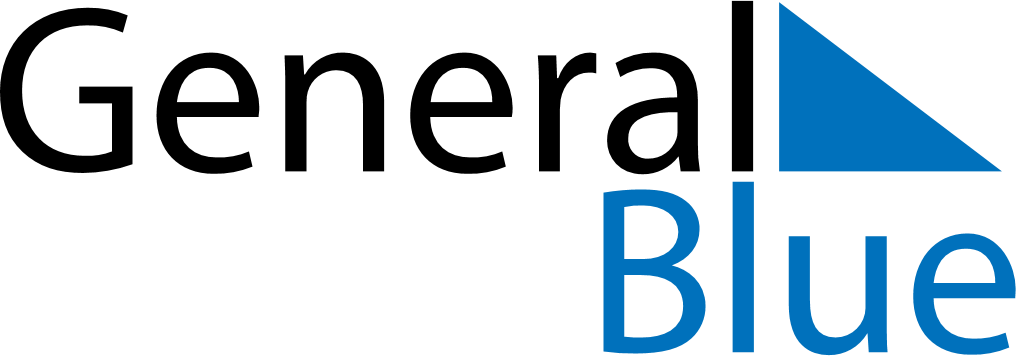 Greenland 2025 HolidaysGreenland 2025 HolidaysDATENAME OF HOLIDAYJanuary 1, 2025WednesdayNew Year’s DayJanuary 6, 2025MondayEpiphanyApril 17, 2025ThursdayMaundy ThursdayApril 18, 2025FridayGood FridayApril 20, 2025SundayEaster SundayApril 21, 2025MondayEaster MondayMay 16, 2025FridayPrayer DayMay 29, 2025ThursdayAscension DayJune 8, 2025SundayPentecostJune 9, 2025MondayWhit MondayJune 21, 2025SaturdayNational DayDecember 24, 2025WednesdayChristmas EveDecember 25, 2025ThursdayChristmas DayDecember 26, 2025FridayBoxing Day